MODULO RICHIESTA  VIAGGI DI ISTRUZIONEDocente proponente : Visto di approvazione da parte della Dirigenza: _______________________________________ Visto del DSGA : _________________________________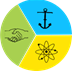 Istituto Statale di Istruzione Secondaria di 2° gradoPOLO TECNOLOGICO IMPERIESEI.T.I.S. “G.Galilei”- I.T.T.L.. “A.Doria” - I.P.S.S.C. “U.Calvi”Via Santa Lucia 31 – 18100 Imperia – C.F. 80011330083Tel. 0183.29.59.58email:imis002001@istruzione.itPEC: imis002001@pec.istruzione.itsito:www.polotecnologicoimperiese.edu.itIstituto Statale di Istruzione Secondaria di 2° gradoPOLO TECNOLOGICO IMPERIESEI.T.I.S. “G.Galilei”- I.T.T.L.. “A.Doria” - I.P.S.S.C. “U.Calvi”Via Santa Lucia 31 – 18100 Imperia – C.F. 80011330083Tel. 0183.29.59.58email:imis002001@istruzione.itPEC: imis002001@pec.istruzione.itsito:www.polotecnologicoimperiese.edu.it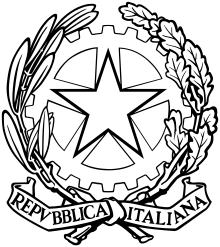 N° voceDESCRIZIONE VOCIDATI RICHIESTI01020304050607080910111213Località : Classi coinvolte:Alunni partecipanti:      Docenti accompagnatori: Nominativo docenti  accompagnatori:Data di  partenza  luogo e orario previsto: Mezzo di trasporto utilizzato: Data di ritorno luogo e orario previsto:Mezzo di trasporto Utilizzato:Tipo di soggiorno previsto:Quota massima disponibile per alunno(da delibera Consiglio di istituto)Descrizione programma di massima:N.                 di cui  Celiaci e/o intolleranti N.N.1° opzione:2° opzione:1° opzione:2° opzione:Mezza pensione  Pensione completaAltro: Euro :1° GIORNO: 2° GIORNO: 3° GIORNO: 4° GIORNO:5° GIORNO: 